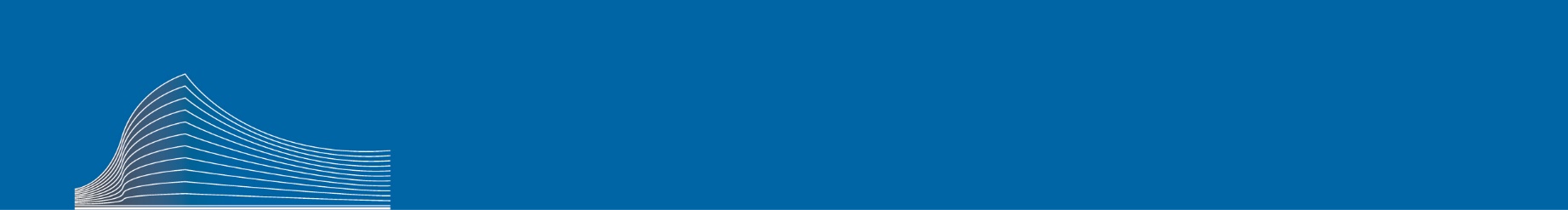 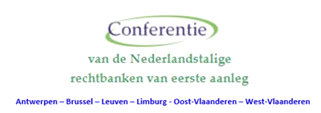 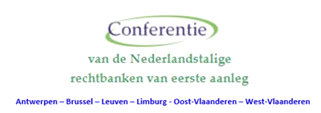 LIJST MET OVER TE LEGGEN FINANCIËLE STUKKEN BIJ VORDERINGEN TOT ONDERHOUDSGELDENBEROEPSINKOMSTEN Werknemers en ambtenarenhet voorlaatste en laatste aanslagbiljet (inclusief eerste pagina)de laatste jaarloonfiche 281.10loonfiches van de periode vanaf het laatste aanslagbiljet tot en met neerlegging van de laatste conclusiefiche vakantiegeldfiche eindejaarspremie of andere premiesopgave van de voordelen in natura mét begrotingBEROEPSINKOMSTEN Zelfstandigen, vrije beroepen, bestuurders en zaakvoerders van vennootschappenhet laatste en voorlaatste aanslagbiljet (inclusief eerste pagina)laatste en voorlaatste jaarrekening (balans, resultatenrekening, toelichting)laatste fiche 281.20recente tussentijdse balansopgave van de voordelen in natura mét begrotingdetails over de fiscaal ingebrachte beroepskostenVERVANGINGSINKOMEN  het laatste en voorlaatste aanslagbiljet (inclusief eerste pagina)attest van de uitbetalingsinstelling inzake de aard van de vergoeding, dagbedrag, de periode gedurende dewelke de uitkering werd betaald en een overzicht van de ontvangen bedragen sinds het laatste aanslagbiljetfiche 281.12 fiche 281.18 indien arbeidsongeschikt: medisch attest met tijdsbepalingenINKOMSTEN UIT ROERENDE GOEDEREN informatie met betrekking tot beleggingen, effectenportefeuilles,…  en de gerealiseerde opbrengsten  bankuittreksel met opgave van spaargelden en ontvangen interestenINKOMSTEN UIT ONROERENDE GOEDEREN huurovereenkomstenbankuittreksel waaruit de ontvangen huur blijktWOONLASTENin geval van huur: huurovereenkomst en bankuittreksels met bewijs van overschrijving huurbedrag in geval van hypothecaire lening: kredietovereenkomst, aflossingstabel en bankuittreksels met bewijs van overschrijving afbetaling KINDEREN attest kinderbijslag met opgave van de gewone of verhoogde kinderbijslag per kind of recent bankuittreksel stukken inzake de eigen inkomsten van de kinderen (bankuittreksel)ONDERHOUDSBIJDRAGE ANDERE KINDEREN OF EX-ECHTGENOTENlaatste vonnis bankuittrekselsCOLLECTIEVE SCHULDENREGELING stukken van de schuldbemiddelaar inzake stand van zaken schulden en leefgeldBIJZONDERE (MEDISCHE) KOSTENmedische attesten bankuittrekselsIN GEVAL VAN WIJZIGING EOT OF EERDER VONNISEOT-overeenkomst eerder vonnisONDERHOUDSUITKERING NA ECHTSCHEIDINGakte van betekening van het echtscheidingsvonnis/arrest